ЧЕРКАСЬКА ОБЛАСНА РАДАГОЛОВАР О З П О Р Я Д Ж Е Н Н Я26.03.2024                                                                                       № 85-рПро нагородження Почесноюграмотою Черкаської обласної радиВідповідно до статті 55 Закону України «Про місцеве самоврядування
в Україні», рішення обласної ради від 25.03.2016 № 4-32/VІІ «Про Почесну грамоту Черкаської обласної ради» (зі змінами):1. Нагородити Почесною грамотою Черкаської обласної ради:за вагомий особистий внесок у розвиток бібліотечної справи, багаторічну сумлінну працю, високий професіоналізм та з нагоди ювілею комунального закладу «Обласна універсальна наукова бібліотека імені Тараса Шевченка» Черкаської обласної ради:2. Контроль за виконанням розпорядження покласти на керуючого справами виконавчого апарату обласної ради Горну Наталію і відділ організаційного забезпечення ради та взаємодії з депутатами виконавчого апарату обласної ради.Голова 								Анатолій ПІДГОРНИЙБІЛЕЦЬКУ Юлію Володимирівну–провідного бухгалтера комунального закладу «Обласна універсальна наукова бібліотека                  імені Тараса Шевченка» Черкаської обласної ради;ДЯДИК Людмилу Дмитрівну–директора комунального закладу «Обласна універсальна наукова бібліотека імені Тараса Шевченка» Черкаської обласної ради.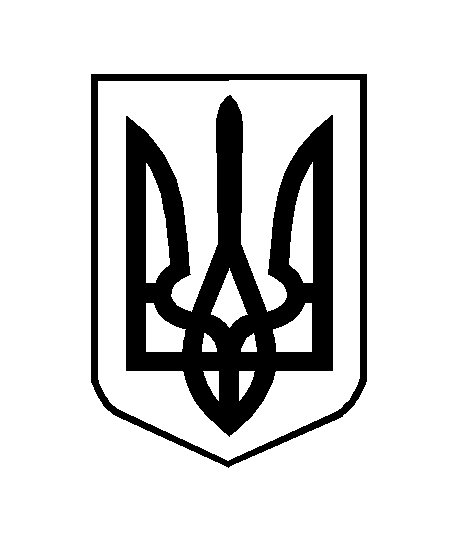 